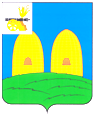 СОВЕТ ДЕПУТАТОВЛИПОВСКОГО СЕЛЬСКОГО ПОСЕЛЕНИЯРОСЛАВЛЬСКОГО РАЙОНА СМОЛЕНСКОЙ ОБЛАСТИРЕШЕНИЕот  30.09.2019 г.							                                         № 20 О ходатайстве перед избирательной комиссией Смоленской области о возложении полномочий избирательной комиссии муниципального образования Липовского сельского поселения Рославльского района Смоленской области на территориальную избирательную комиссию муниципального образования «Рославльский район» Смоленской областиВ соответствии с Федеральным законом от 12.06.2002 № 67-ФЗ «Об основных гарантиях избирательных прав и права на участие в референдуме граждан Российской Федерации», Совет депутатов Липовского сельского поселения Рославльского района Смоленской областиРЕШИЛ:1. Ходатайствовать перед избирательной комиссией Смоленской области о возложении полномочий избирательной комиссии муниципального образования Липовского сельского поселения Рославльского района Смоленской области на территориальную избирательную комиссию муниципального образования «Рославльский район» Смоленской области.2. Направить настоящее решение в избирательную комиссию Смоленской области.Глава муниципального образованияЛиповского сельского поселенияРославльского района Смоленской области                                     Г.И. Мамонтов